LIFE & WORK OF THE CHURCHMay 27, 2018Happy Birthday to: Bill McMillan, Jordan Groulx, Emma Pipes, Mark Snowsell, Georgia Kennington, Vicki Snowsell, Bill Aarts, & Rev. Emmanuel Happy Anniversary to:  Mark & Vicki Snowsell.TODAY:  *Join us for Coffee & Juice in the Fellowship Room following worship THIS WEEK:Thursday:  *EarlyON Playgroup meets in the gym: 9:30-11:30am*Senior Choir meets @ 7:30pm in the Music Room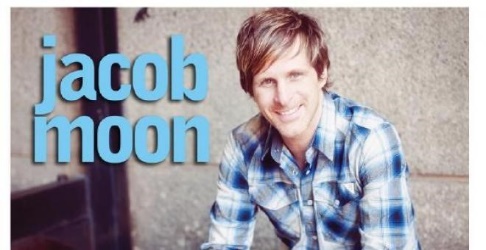 Upcoming Dates & EventsSaturday, June 2 - *Safe Food Handling Certification Course (offered by the London Training Centre in conjunction with the Elgin Middlesex Public Health Unit.)  The course runs from 9am to 3:30pm at Knox Presbyterian Church.  Cost is $50 per person.  Bring a pencil and a brown bag lunch.  Deadline for registration is May 25.  More info is available from Lori in the Church Office.*Sunday, June 10 – BAPTISM Sunday.  If you are interested in having your child baptized, please contact Rev. Emmanuel through the church office or email him at minister@1stunitedchurch.ca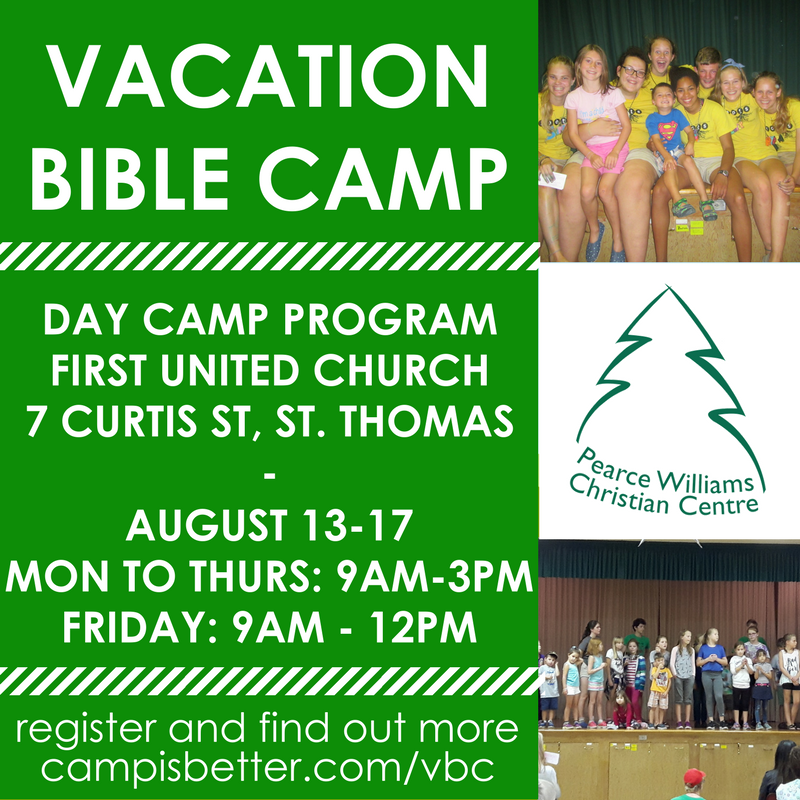 Remember our Website addressand Church Email addresses have changed New website address:   www.1stunitedchurch.caNew church office email:   office@1stunitedchurch.caNew email for Rev. Emmanuel:  minister@1stunitedchurch.caLIFE & WORK OF THE CHURCHMay 27, 2018Happy Birthday to: Bill McMillan, Jordan Groulx, Emma Pipes, Mark Snowsell, Georgia Kennington, Vicki Snowsell, Bill Aarts, & Rev. Emmanuel Happy Anniversary to:  Mark & Vicki Snowsell.TODAY:  *Join us for Coffee & Juice in the Fellowship Room following worship THIS WEEK:Thursday:  *EarlyON Playgroup meets in the gym: 9:30-11:30am*Senior Choir meets @ 7:30pm in the Music RoomUpcoming Dates & EventsSaturday, June 2 - *Safe Food Handling Certification Course (offered by the London Training Centre in conjunction with the Elgin Middlesex Public Health Unit.)  The course runs from 9am to 3:30pm at Knox Presbyterian Church.  Cost is $50 per person.  Bring a pencil and a brown bag lunch.  Deadline for registration is May 25.  More info is available from Lori in the Church Office.*Sunday, June 10 – BAPTISM Sunday.  If you are interested in having your child baptized, please contact Rev. Emmanuel through the church office or email him at minister@1stunitedchurch.caRemember our Website addressand Church Email addresses have changed New website address:   www.1stunitedchurch.caNew church office email:   office@1stunitedchurch.caNew email for Rev. Emmanuel:  minister@1stunitedchurch.ca